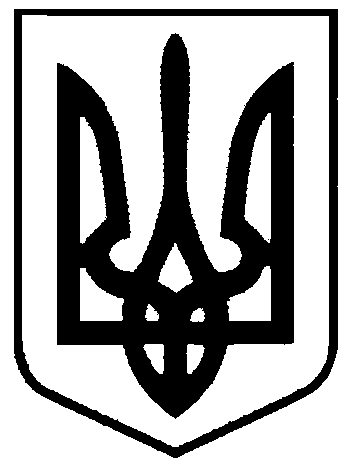 СВАТІВСЬКА МІСЬКА РАДАШОСТОГО СКЛИКАННЯТРИДЦЯТЬ П’ЯТА  СЕСІЯРІШЕННЯвід  9 жовтня   2015 р.    	                          м. Сватове                                   “Про ліквідацію Сватівського міського клубу культури та дозвілля”В зв’язку з виключенням  з повноважень  міст районного значення здійснення видатків на утримання культури, керуючись ст.. 26 Закону України «про місцеве самоврядування в Україні», Положенням про Сватівський міський клуб культури та дозвілля, затверджене рішенням восьмої сесії Сватівської міської ради двадцять четвертого скликання від 11.02.2003 року                                    Сватівська міська радаВИРІШИЛА:Припинити  діяльність Сватівського міського клубу культури та дозвілля шляхом його ліквідації.Розпочати ліквідаційну процедуру. Створити ліквідаційну комісію  у складі:_______________________________________________________________________Висновки ліквідаційної комісії подати на затвердження Сватівської міської ради.Про ліквідацію Сватівського міського клубу культури та  дозвілля повідомити через засоби масової інформації. Встановити строк для заявлення претензій кредиторів у два місяці з моменту публікації повідомлення про припинення діяльності Сватівського міського клубу культури та дозвілля.Сватівський міський голова                                          Є.В. Рибалко